CLUB  DE  NATACION  ACUARIO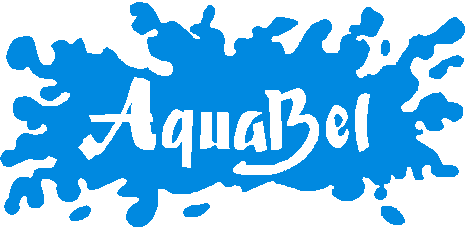 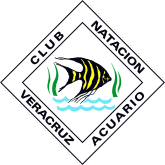 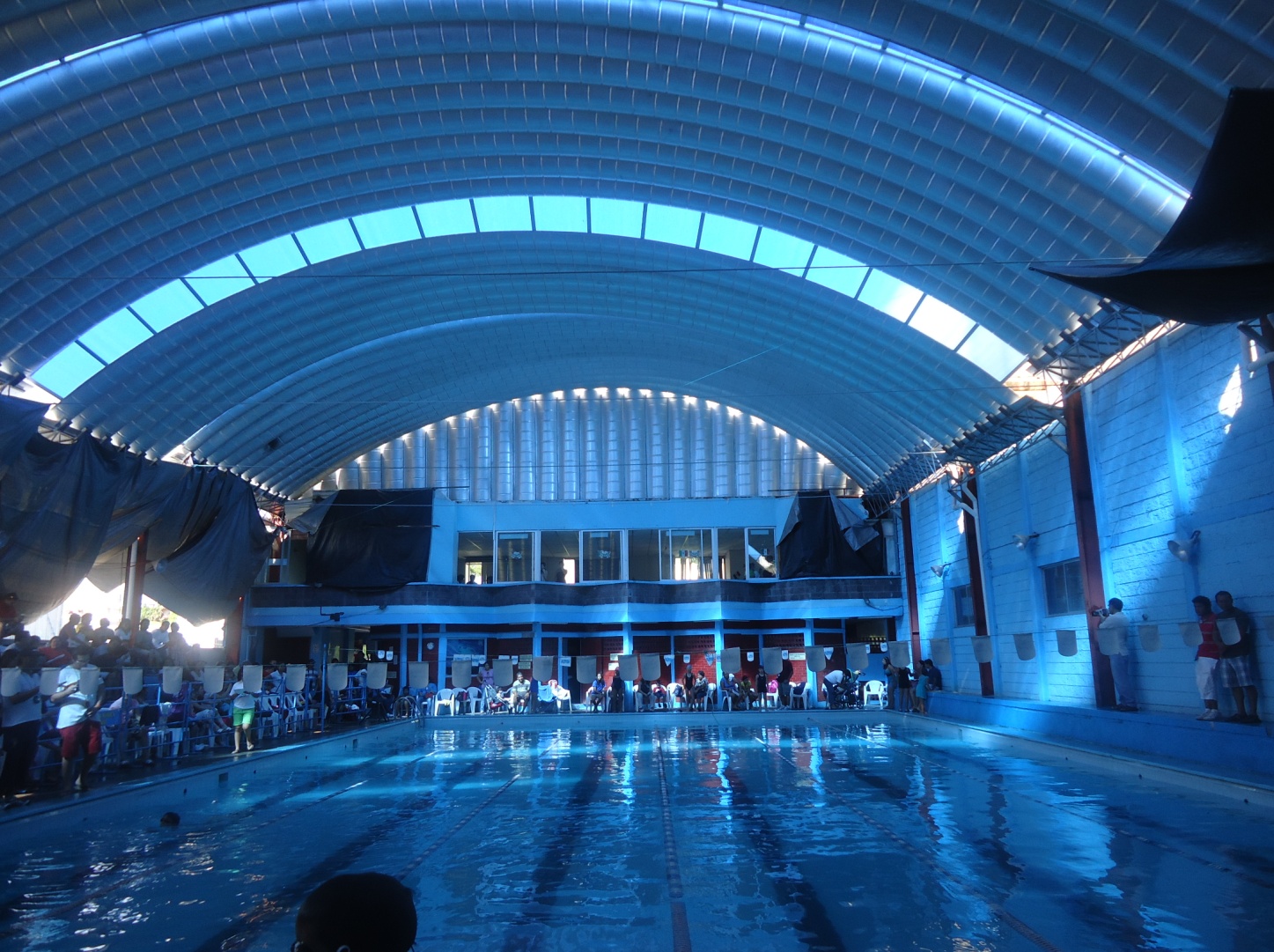 XV  TORNEO DE NAVIDADESCUELAS DE NATACION – NO AFILIADOSTemporada  2011 – 2012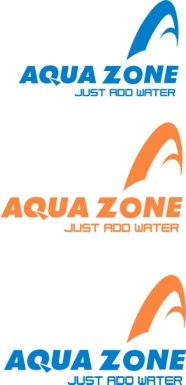 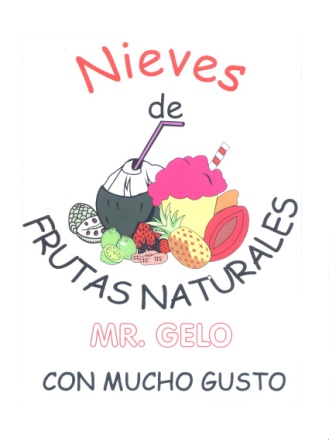 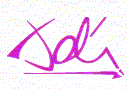 EL CLUB DE NATACION ACUARIO DE VERACRUZI N V I T AA las ESCUELAS DE NATACION – NO AFILIADOS  a participar en sus Torneos Promocionales 2011 - 2012los cuales se realizarán de acuerdo a las siguientesN O R M A SALBERCA SEDE		Se especifica en cada programa.PARTICIPANTES		Solamente NADADORES NO AFILIADOS. No se admitirán nadadores que                                          hayan estado afiliados, aunque hayan dejado de competir.CATEGORIAS		Se determinan en el programa de cada torneo				Cada nadador participará en la categoría que le corresponda de acuerdo a la				edad que tenga el día de la competencia.Los relevos serán mixtos y se integrarán por dos hombres y dos mujeres o por tres mujeres y un hombre. Solo se admite un relevo por Escuela por prueba.En relevos se permite subir UN nadador de la categoría inmediata inferior      RAMAS			Femenil y VaronilINSCRIPCIONES		Deberán hacerse por escrito. Anotar en la cédula la fecha de nacimiento de				cada nadador, el número de evento y tiempos realesNota: si no se registra la edad de nacimiento del nadador este se inscribirá con NT (sin tiempo) en el programa.  .				Nota: NO SE ADMITEN ALTAS NI BAJAS DURANTE EL EVENTOEnviar a: Profr. Rafael Belmonte Olivares				Informes: (229) 931-63-40 Club Acuario,(229) 922-30-27 Centro Dep. Aquabel				Fax para Inscripciones: (229)  9212085	E-Mail para informes e inscripciones: 				acuario_aquabel@yahoo.com.mxPUNTUACION		En pruebas individuales: 7,5,4,3,2,1  del 1º. al 6º. lugar				Relevos puntuación doble. PREMIACION		Listones  a los ganadores de hit	Medallas del 1º. al 3er. lugar en pruebas individuales y relevos.				Trofeos o  Placas a los Campeones Individuales, Diplomas a Subcampeones En caso de empates se decidirá por medallas o por suma de tiempos.CUOTAS			Se anota en cada convocatoria. Incluye pruebas individuales y relevos.Todo nadador que aparezca en el Programa deberá pagar su cuota aunque no compita.REGLAMENTO		Se aplicará la normatividad y reglamento técnico de la F.M.N.Solo los entrenadores inscritos en la Cédula tendrán la facultad de presentarse ante el Juez Arbitro y la Mesa de Control para aclaraciones.No se admiten Seleccionados  o CombinadosJUECES			Serán designados por el Club Organizador.TRANSITORIOS		Lo no previsto en la presente Convocatoria será resuelto por el C.O.Septiembre  del 2011	Profr. Rafael Belmonte Olivares          Director del Club AcuarioSede:  CENTRO  DEPORTIVO  AQUABELCuota de participación  $ 175.00 por Nadador;  Cierre de inscripciones    7  de diciembreMedallas del 1º. al 3er. Lugar Individual y Relevos;   Listones 4º. al 6º. Lugar prueba individualPlacas o Trofeos  a los Campeones   Individuales  y a los 3 primeros lugares por EscuelaSE OBSEQUIARÁN  PLAYERAS A LOS ENTRENADORES VISITANTESSábado 10  de Diciembre del  2011Aflojes partir de las  8:00 hs.     * Competencia: 9:30 hs.Sábado 10  de Diciembre del  2011Aflojes partir de las  8:00 hs.     * Competencia: 9:30 hs.Sábado 10  de Diciembre del  2011Aflojes partir de las  8:00 hs.     * Competencia: 9:30 hs.Sábado 10  de Diciembre del  2011Aflojes partir de las  8:00 hs.     * Competencia: 9:30 hs.No. Eve. FemenilPruebaCategoríaNo. Evento Varonil125 crawl5-6 años2325 crawl7-8  años4525 crawl9-10 años6750 crawl11-12 años8950 crawl13-14 años101150 crawl15-17 años121325 pecho 5-6 años141525 pecho7-8  años161725 pecho9-10 años181950 pecho11-12 años202150 pecho13-14 años222350 pecho15 -17 años2425100 Combinado Individual7-8 años2626100 Combinado Individual9-10 años2829100 Combinado Individual11-12 años3031100 relevo libre mixto5-6 años32100 relevo libre mixto7- 8 años33100 relevo libre mixto9-10 años34200 relevo libre mixto11-12 años35200 relevo libre mixto13-14 años36200 relevo libre mixto15 – 17 añosDomingo  11  de Diciembre del 2011Aflojes partir de las 8:00 hs.     *    Competencia: 9:30 hs.Domingo  11  de Diciembre del 2011Aflojes partir de las 8:00 hs.     *    Competencia: 9:30 hs.Domingo  11  de Diciembre del 2011Aflojes partir de las 8:00 hs.     *    Competencia: 9:30 hs.Domingo  11  de Diciembre del 2011Aflojes partir de las 8:00 hs.     *    Competencia: 9:30 hs.No. Eve. FemenilPruebaCategoríaNo. Evento Varonil37100 Combinado Individual13-14 años3839100 Combinado Individual15-17 años404125 dorso5-6 años424325 dorso7-8  años444525 dorso9-10 años464750 dorso11-12 años484950 dorso13-14 años505150 dorso15 -17 años525350 libres5-6 años545525 mariposa7-8  años565725 mariposa 9-10 años585950 mariposa11-12 años606150 mariposa13-14 años626350 mariposa15 – 17 años6465100 relevo combinado mixto5-6 años55100 relevo combinado mixto7-8 años67100 relevo combinado mixto9-10 años68200 relevo combinado mixto11-12 años69200 relevo combinado mixto13-14 años70200 relevo combinado mixto15 -17 años